Leerdoel: Je kunt een nieuwe toepassing bedenken voor de micro:bit en een werkend prototype bouwen.Micro:bitWerkbladDe micro:bit is een soort minicomputer. De mogelijkheden van de micro:bit zijn uitgebreider dan van de Ozobot. Je begint met de basisprincipes en gaat daarna steeds meer ontdekken wat de micro:bit allemaal kan. Tot slot bedenk je een toepassing voor de micro:bit, en dat kan van alles zijn.Extra: Doe mee met Expeditie Micro:bit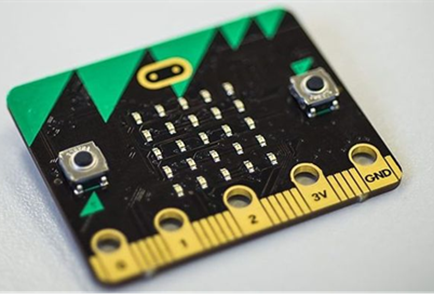 Kwaliteitseisen:Alle opdrachten zijn doorlopen binnen de gestelde tijd.De nieuwe toepassing is uitvoerbaar en origineel.Je hebt een werkend prototype gebouwd.Planning:Materialen:	Micro:bitLaptop of tabletOpdrachtbladenDiverse materialenWerkwijze:Maak eerst de basis opdrachten om de mogelijkheden van de Micro:bit te ontdekken.Bedenk een nieuwe toepassing voor de Micro:bit.Maak een ontwerp voor je toepassing.Schrijf een programma voor je toepassing.Bouw een prototype voor je toepassing.Kwaliteitseisen:Alle opdrachten zijn doorlopen binnen de gestelde tijd.De nieuwe toepassing is uitvoerbaar en origineel.Je hebt een werkend prototype gebouwd.Planning:Materialen:	Micro:bitLaptop of tabletOpdrachtbladenDiverse materialenWerkwijze:Maak eerst de basis opdrachten om de mogelijkheden van de Micro:bit te ontdekken.Bedenk een nieuwe toepassing voor de Micro:bit.Maak een ontwerp voor je toepassing.Schrijf een programma voor je toepassing.Bouw een prototype voor je toepassing.Rubric Technologie Micro:bitRubric Technologie Micro:bitRubric Technologie Micro:bitzorgensuccescriteriabevorderingenJe hebt de basis opdrachten goed afgerond.Je kunt vertellen welke (basis)functies er op de Micro:bit zitten.Je hebt een werkend prototype gebouwd van een nieuwe toepassing voor de Micro:bit.